CoverPageProp. del Proyecto: BIR-999/YY-vvTituloSub-tituloLugardeExpedicíon - FechadeElaboraciónTOCSumario [Recomendado solamente para documentos superior a 10 páginas]1	Introducción	32	Antecedentes	32.1	Justificativa	33	Objetivos e resultados esperados	33.1	Objetivo Geral	33.2	Objetivos Específicos	33.3	Resultados esperados, indicadores e premisas	34	Metodología de implantación y macro-actividades	34.1	Estructura analítica del proyecto	34.2	Cronograma básico de las actividades	34.3	Premisas y responsabilidades de la [institución asociada]	35	Presupuesto	36	Acompañamiento, informes e avaluación	3Anexo I	3ChaptersIntroducción[Presentación del Documento]Antecedentes[Descripción del objeto, demanda de gestión de información y conocimiento y aplicación del modelo de la BVS]JustificativaTextoObjetivos e resultados esperadosObjetivo GeneralTextoObjetivos EspecíficosTextoResultados esperados, indicadores e premisasTextoMetodología de implantación y macro-actividadesTexto – [Medotología de implantación del proyecto]Estructura analítica del proyecto[Gráfico de la Estructura analítica - Visio o Mapa Mental]Cronograma básico de las actividadesTextoPremisas y responsabilidades de la [institución asociada]TextoPresupuesto[Imagen de matriz elaborada pela pantalla Excel específica con el detalle de los costos de cada macro-actividades por tipo de gasto]Acompañamiento, informes e avaluación[Formas de avaluación al longo de la ejecución del proyecto e instalación de cuentas]Anexo ITexto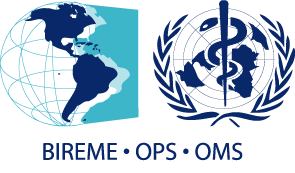 Centro Latino-Americano e do Caribe de Informação em Ciências da SaúdeOrganização Pan-Americana da Saúde | Organização Mundial da Saúde